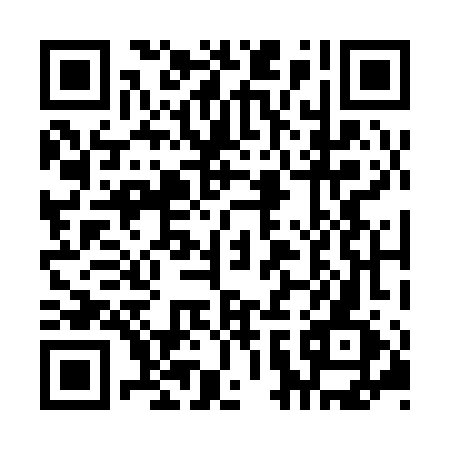 Ramadan times for Jishui County, ChinaMon 11 Mar 2024 - Wed 10 Apr 2024High Latitude Method: Angle Based RulePrayer Calculation Method: Muslim World LeagueAsar Calculation Method: ShafiPrayer times provided by https://www.salahtimes.comDateDayFajrSuhurSunriseDhuhrAsrIftarMaghribIsha11Mon5:165:166:3312:293:536:266:267:3912Tue5:155:156:3212:293:536:276:277:3913Wed5:145:146:3112:293:536:276:277:4014Thu5:135:136:3012:293:536:286:287:4015Fri5:125:126:2912:283:546:286:287:4116Sat5:105:106:2812:283:546:296:297:4217Sun5:095:096:2712:283:546:296:297:4218Mon5:085:086:2612:273:546:306:307:4319Tue5:075:076:2412:273:546:306:307:4320Wed5:065:066:2312:273:546:316:317:4421Thu5:055:056:2212:273:546:316:317:4422Fri5:045:046:2112:263:546:326:327:4523Sat5:025:026:2012:263:546:326:327:4624Sun5:015:016:1912:263:546:336:337:4625Mon5:005:006:1812:253:546:336:337:4726Tue4:594:596:1712:253:546:346:347:4727Wed4:584:586:1612:253:546:346:347:4828Thu4:564:566:1412:243:546:356:357:4829Fri4:554:556:1312:243:536:356:357:4930Sat4:544:546:1212:243:536:366:367:5031Sun4:534:536:1112:243:536:366:367:501Mon4:524:526:1012:233:536:376:377:512Tue4:504:506:0912:233:536:376:377:513Wed4:494:496:0812:233:536:386:387:524Thu4:484:486:0712:223:536:386:387:535Fri4:474:476:0612:223:536:396:397:536Sat4:454:456:0512:223:536:396:397:547Sun4:444:446:0412:223:536:406:407:558Mon4:434:436:0212:213:526:406:407:559Tue4:424:426:0112:213:526:416:417:5610Wed4:414:416:0012:213:526:416:417:57